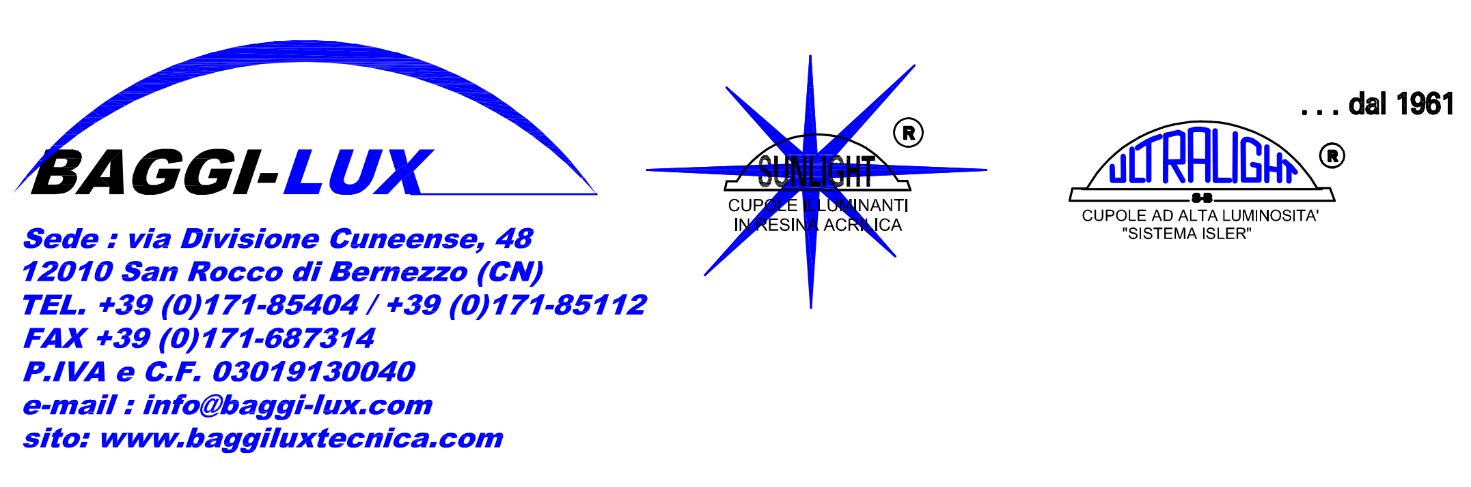 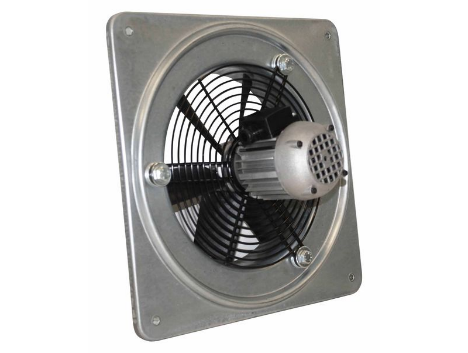 VENTILATORE ASSIALE LUXQCMI ventilatori della serie LUXQCM sono adatti per la ventilazione con fissaggio a parete o su pannelli nelle più svariate applicazioni civili, industriali e commerciali.La serie è costituita da 10 modelli con diametro della girante da 200 a 700 mm.L’impiego della serie LUXQCM è previsto con aria pulita nell’intervallo di temperatura da -15°C/ +50°C. Il boccaglio ottimizzato in aspirazione riduce il rumore e aumenta l’efficienza aeraulica.A richiesta:• Girante con pale a profilo alare in lega d’alluminio.• Flusso dell’aria da girante a motore.COSTRUZIONETelaio portante in lamiera d’acciaio zincata stampato e imbutito, con raggio in aspirazione.Girante con pale a profi lo alare in tecnopolimero o fusione di lega d’alluminio e mozzo in fusione di lega d’alluminio. Angolo di calettamento variabile da fermo tramite tasselli di regolazione. Bilanciata secondo ISO 1940.Esecuzione 5 (accoppiamento diretto con girante a sbalzo).Flusso dell’aria da motore a girante.Rete di protezione e supporto motore in tondino d’acciaio trafilato verniciato a polveri epossidiche. Realizzata a norme EN ISO 12499.Rumorosità interna 38-98 dB Velocità di rotazione rpm 1045 giri/min. Portata d’aria a bocca libera 500-17.000 m3/h.Viterie di assemblaggio in acciaio inox AISI 304. Peso 5-35 kgACCESSORI• Basi d’appoggio prefabbricate (BASAMENTI)• Rete lato aspirazione• Serranda a gravità in aspirazione